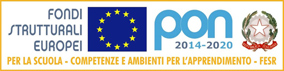 Ministero dell'Istruzione, dell'Università e della RicercaUFFICIO SCOLASTICO REGIONALE PER IL LAZIOLiceo Scientifico TALETEVia Gabriele Camozzi, 2 - 00195 ROMA (RM)Codice Fiscale: 97021010588 Codice Meccanografico: RMPS48000T								 Ai docenti								Ai genitori								Agli alunni  								  Al Sito WebRoma,12.03.2019CIRCOLARE n. 288Olimpiadi della Matematica: convocazione gara a squadra a  Tor Vergata.Si comunica che la squadra del Talete che ha partecipato lo scorso 8 marzo  alla gara delle Olimpiadi della Matematica  alla Sapienza si è qualificata per la sessione successiva che si terrà presso l’Università di Tor Vergata il prossimo 14 marzo ( Dipartimento di Matematica, aule T2 e T7 dell’edificio So GeNe e aula 2 dell’edificio PP2).Gli alunni componenti la squadra: Davide Bettarini, Giulia Giacomini, Irene Liberatore, Alessandro Monteleone, Ludovica Valente, Riccardo Tavolato, Gianmarco Biagi  sono autorizzati ad uscire da scuola alle 12,05, per poter arrivare in tempo nella sede della gara.Gli alunni minorenni sono tenuti ad avvisare i genitori. Si pregano  i docenti di matematica di annotare la comunicazione sul RE.I docenti referenti                                                                 Casale- Sirabella                                                                                                                 Il Dirigente scolastico                                Prof.  Alberto Cataneo		                                                                                (Firma autografa sostituita a mezzo                                                                                                     stampa ai sensi dell’art. 3 comma 2 del d.lgs. n.39/19